Załącznik nr 1 do Procedury oceny wniosków i wyboru operacji oraz ustalania kwot wsparcia-  Karta oceny wniosku i wyboru operacji6.Numer naboru: …………………Znak sprawy: ..................Imię i nazwisko/ nazwa Wnioskodawcy: ....................................Tytuł operacji / Nazwa operacji: ......................................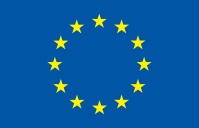 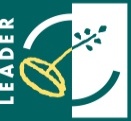 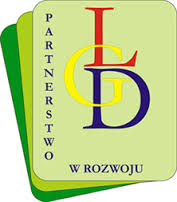 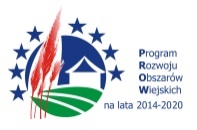 KARTA OCENY WNIOSKU I WYBORU OPERACJIO UDZIELENIE WSPARCIA, O KTÓRYM MOWA W ART. 35 UST. 1 LIT. B ROZPORZĄDZENIA NR 1303/2013KARTA OCENY WNIOSKU I WYBORU OPERACJIO UDZIELENIE WSPARCIA, O KTÓRYM MOWA W ART. 35 UST. 1 LIT. B ROZPORZĄDZENIA NR 1303/2013KARTA OCENY WNIOSKU I WYBORU OPERACJIO UDZIELENIE WSPARCIA, O KTÓRYM MOWA W ART. 35 UST. 1 LIT. B ROZPORZĄDZENIA NR 1303/2013KARTA OCENY WNIOSKU I WYBORU OPERACJIO UDZIELENIE WSPARCIA, O KTÓRYM MOWA W ART. 35 UST. 1 LIT. B ROZPORZĄDZENIA NR 1303/2013KARTA OCENY WNIOSKU I WYBORU OPERACJIO UDZIELENIE WSPARCIA, O KTÓRYM MOWA W ART. 35 UST. 1 LIT. B ROZPORZĄDZENIA NR 1303/2013Nr naboru:Znak sprawy:Imię i nazwisko / nazwa Wnioskodawcy:Adres / siedziba Wnioskodawcy:Nazwa operacji:Załączniki:     szt.     szt.     szt.     szt.Część A. OCENA ZGODNOŚCI OPERACJI Z LSR. A1. Weryfikacja wstępna wnioskuCzęść A. OCENA ZGODNOŚCI OPERACJI Z LSR. A2. Weryfikacja zgodności operacji z celami LSRCzęść A. OCENA ZGODNOŚCI OPERACJI Z LSR. A3. Weryfikacja zgodności operacji z PROW na lata 2014-2020Część B. WYBÓR  OPERACJI WG LOKALNYCH KRYTERIÓW WYBORU I USTALENIE KWOTY WSPARCIACZĘŚĆ A1: WERYFIKACJA WSTĘPNA WNIOSKUCZĘŚĆ A1: WERYFIKACJA WSTĘPNA WNIOSKUCZĘŚĆ A1: WERYFIKACJA WSTĘPNA WNIOSKUCZĘŚĆ A1: WERYFIKACJA WSTĘPNA WNIOSKUCZĘŚĆ A1: WERYFIKACJA WSTĘPNA WNIOSKUCZĘŚĆ A1: WERYFIKACJA WSTĘPNA WNIOSKUCZĘŚĆ A1: WERYFIKACJA WSTĘPNA WNIOSKUCZĘŚĆ A1: WERYFIKACJA WSTĘPNA WNIOSKUWarunekTAKNIEDO UZUP.TAKNIEDO UZUP.1.Wniosek o przyznanie pomocy został złożony 
w miejscu i terminie wskazanym w ogłoszeniu 
o naborze wniosków o przyznanie pomocy□□□□□□2.Operacja jest zgodna z zakresem tematycznym, który został wskazany w ogłoszeniu naboru wniosków 
o przyznanie pomocy□□□□□□3.Operacja jest zgodna z formą wsparcia wskazaną 
w ogłoszeniu naboru wniosków o przyznanie pomocy□□□□□□4.Wniosek złożono w wersji papierowej oraz w wersji elektronicznej na płycie CD□□□□□□5.Do wniosku dołączono dokumenty wskazane 
w ogłoszeniu o naborze potwierdzające spełnienie warunków udzielenia wsparcia oraz kryteriów wyboru operacji□□□□□□WYNIK OCENY WSTĘPNEJWYNIK OCENY WSTĘPNEJWYNIK OCENY WSTĘPNEJWYNIK OCENY WSTĘPNEJWeryfikującySprawdzającyWniosek podlega dalszemu rozpatrywaniuWYNIK OSTATECZNEJ OCENY WSTĘPNEJWYNIK OSTATECZNEJ OCENY WSTĘPNEJWYNIK OSTATECZNEJ OCENY WSTĘPNEJWYNIK OSTATECZNEJ OCENY WSTĘPNEJWYNIK OSTATECZNEJ OCENY WSTĘPNEJWYNIK OSTATECZNEJ OCENY WSTĘPNEJWYNIK OSTATECZNEJ OCENY WSTĘPNEJWYNIK OSTATECZNEJ OCENY WSTĘPNEJWYNIK OSTATECZNEJ OCENY WSTĘPNEJWYNIK OSTATECZNEJ OCENY WSTĘPNEJWYNIK OSTATECZNEJ OCENY WSTĘPNEJWYNIK OSTATECZNEJ OCENY WSTĘPNEJWYNIK OSTATECZNEJ OCENY WSTĘPNEJWYNIK OSTATECZNEJ OCENY WSTĘPNEJWeryfikującyWeryfikującyWeryfikującyWeryfikującyWeryfikującySprawdzającySprawdzającySprawdzającyTAKNIE1)TAKNIE1)Wniosek podlega dalszemu rozpatrywaniu Wniosek podlega dalszemu rozpatrywaniu Wniosek podlega dalszemu rozpatrywaniu Wniosek podlega dalszemu rozpatrywaniu 1)Zaznaczenie pola "NIE" oznacza, że co najmniej jeden z wymienionych w części A1 warunków nie został spełniony 
i operacja nie zostanie wybrana do dofinansowania1)Zaznaczenie pola "NIE" oznacza, że co najmniej jeden z wymienionych w części A1 warunków nie został spełniony 
i operacja nie zostanie wybrana do dofinansowania1)Zaznaczenie pola "NIE" oznacza, że co najmniej jeden z wymienionych w części A1 warunków nie został spełniony 
i operacja nie zostanie wybrana do dofinansowania1)Zaznaczenie pola "NIE" oznacza, że co najmniej jeden z wymienionych w części A1 warunków nie został spełniony 
i operacja nie zostanie wybrana do dofinansowania1)Zaznaczenie pola "NIE" oznacza, że co najmniej jeden z wymienionych w części A1 warunków nie został spełniony 
i operacja nie zostanie wybrana do dofinansowania1)Zaznaczenie pola "NIE" oznacza, że co najmniej jeden z wymienionych w części A1 warunków nie został spełniony 
i operacja nie zostanie wybrana do dofinansowania1)Zaznaczenie pola "NIE" oznacza, że co najmniej jeden z wymienionych w części A1 warunków nie został spełniony 
i operacja nie zostanie wybrana do dofinansowania1)Zaznaczenie pola "NIE" oznacza, że co najmniej jeden z wymienionych w części A1 warunków nie został spełniony 
i operacja nie zostanie wybrana do dofinansowania1)Zaznaczenie pola "NIE" oznacza, że co najmniej jeden z wymienionych w części A1 warunków nie został spełniony 
i operacja nie zostanie wybrana do dofinansowania1)Zaznaczenie pola "NIE" oznacza, że co najmniej jeden z wymienionych w części A1 warunków nie został spełniony 
i operacja nie zostanie wybrana do dofinansowania1)Zaznaczenie pola "NIE" oznacza, że co najmniej jeden z wymienionych w części A1 warunków nie został spełniony 
i operacja nie zostanie wybrana do dofinansowania1)Zaznaczenie pola "NIE" oznacza, że co najmniej jeden z wymienionych w części A1 warunków nie został spełniony 
i operacja nie zostanie wybrana do dofinansowania1)Zaznaczenie pola "NIE" oznacza, że co najmniej jeden z wymienionych w części A1 warunków nie został spełniony 
i operacja nie zostanie wybrana do dofinansowania1)Zaznaczenie pola "NIE" oznacza, że co najmniej jeden z wymienionych w części A1 warunków nie został spełniony 
i operacja nie zostanie wybrana do dofinansowaniaZweryfikował (pracownik biura LGD):Zweryfikował (pracownik biura LGD):Zweryfikował (pracownik biura LGD):Zweryfikował (pracownik biura LGD):Zweryfikował (pracownik biura LGD):Zweryfikował (pracownik biura LGD):Zweryfikował (pracownik biura LGD):Zweryfikował (pracownik biura LGD):Zweryfikował (pracownik biura LGD):Zweryfikował (pracownik biura LGD):Zweryfikował (pracownik biura LGD):Zweryfikował (pracownik biura LGD):Zweryfikował (pracownik biura LGD):Zweryfikował (pracownik biura LGD):Imię i nazwisko WeryfikującegoImię i nazwisko WeryfikującegoImię i nazwisko WeryfikującegoUwagi:Uwagi:Uwagi:Uwagi:Uwagi:Uwagi:Uwagi:Uwagi:Uwagi:Uwagi:Uwagi:Uwagi:Uwagi:Uwagi:Data i podpisData i podpisData i podpisSprawdził (pracownik biura LGD):Sprawdził (pracownik biura LGD):Sprawdził (pracownik biura LGD):Sprawdził (pracownik biura LGD):Sprawdził (pracownik biura LGD):Sprawdził (pracownik biura LGD):Sprawdził (pracownik biura LGD):Sprawdził (pracownik biura LGD):Sprawdził (pracownik biura LGD):Sprawdził (pracownik biura LGD):Sprawdził (pracownik biura LGD):Sprawdził (pracownik biura LGD):Sprawdził (pracownik biura LGD):Sprawdził (pracownik biura LGD):Imię i nazwisko SprawdzającegoImię i nazwisko SprawdzającegoImię i nazwisko SprawdzającegoCZĘŚĆ A2: OCENA  ZGODNOŚCI OPERACJI Z CELAMI LOKALNEJ STRATEGII ROZWOJU (LSR)CZĘŚĆ A2: OCENA  ZGODNOŚCI OPERACJI Z CELAMI LOKALNEJ STRATEGII ROZWOJU (LSR)CZĘŚĆ A2: OCENA  ZGODNOŚCI OPERACJI Z CELAMI LOKALNEJ STRATEGII ROZWOJU (LSR)CZĘŚĆ A2: OCENA  ZGODNOŚCI OPERACJI Z CELAMI LOKALNEJ STRATEGII ROZWOJU (LSR)CZĘŚĆ A2: OCENA  ZGODNOŚCI OPERACJI Z CELAMI LOKALNEJ STRATEGII ROZWOJU (LSR)CZĘŚĆ A2: OCENA  ZGODNOŚCI OPERACJI Z CELAMI LOKALNEJ STRATEGII ROZWOJU (LSR)CZĘŚĆ A2: OCENA  ZGODNOŚCI OPERACJI Z CELAMI LOKALNEJ STRATEGII ROZWOJU (LSR)CZĘŚĆ A2: OCENA  ZGODNOŚCI OPERACJI Z CELAMI LOKALNEJ STRATEGII ROZWOJU (LSR)CZĘŚĆ A2: OCENA  ZGODNOŚCI OPERACJI Z CELAMI LOKALNEJ STRATEGII ROZWOJU (LSR)Lp.Lp.WarunekWeryfikującyWeryfikującyWeryfikującySprawdzającySprawdzającySprawdzającyLp.Lp.WarunekTAKNIEDO UZUP.TAKNIEDO UZUP. 1.1.Operacja realizuje cele LSR poprzez przyczynie się do osiągnięcia wskaźników monitoringu określonych w LSR□□□□□□2.2.Operacja wynika ze zdiagnozowanych potrzeb i jest odpowiedzią na główne i istotne problemy określone w LSR□□□□□□WYNIK OCENY ZGODNOŚCI OPERACJI Z CELAMI LOKALNEJ STRATEGII ROZWOJU (LSR)WYNIK OCENY ZGODNOŚCI OPERACJI Z CELAMI LOKALNEJ STRATEGII ROZWOJU (LSR)WYNIK OCENY ZGODNOŚCI OPERACJI Z CELAMI LOKALNEJ STRATEGII ROZWOJU (LSR)WYNIK OCENY ZGODNOŚCI OPERACJI Z CELAMI LOKALNEJ STRATEGII ROZWOJU (LSR)WeryfikującySprawdzającyWniosek podlega dalszemu rozpatrywaniuZweryfikował (pracownik biura LGD):Zweryfikował (pracownik biura LGD):Imię i nazwisko WeryfikującegoUwagi:Uwagi:Data i podpisSprawdził (pracownik biura LGD):Sprawdził (pracownik biura LGD):Imię i nazwisko SprawdzającegoUwagi:Uwagi:Data i podpisWYNIK OSTATECZNEJ OCENY ZGODNOŚCI OPERACJI Z CELAMI LSRWYNIK OSTATECZNEJ OCENY ZGODNOŚCI OPERACJI Z CELAMI LSRWYNIK OSTATECZNEJ OCENY ZGODNOŚCI OPERACJI Z CELAMI LSRWYNIK OSTATECZNEJ OCENY ZGODNOŚCI OPERACJI Z CELAMI LSRWYNIK OSTATECZNEJ OCENY ZGODNOŚCI OPERACJI Z CELAMI LSRWYNIK OSTATECZNEJ OCENY ZGODNOŚCI OPERACJI Z CELAMI LSRWYNIK OSTATECZNEJ OCENY ZGODNOŚCI OPERACJI Z CELAMI LSRWYNIK OSTATECZNEJ OCENY ZGODNOŚCI OPERACJI Z CELAMI LSRWYNIK OSTATECZNEJ OCENY ZGODNOŚCI OPERACJI Z CELAMI LSRWYNIK OSTATECZNEJ OCENY ZGODNOŚCI OPERACJI Z CELAMI LSRWYNIK OSTATECZNEJ OCENY ZGODNOŚCI OPERACJI Z CELAMI LSRWYNIK OSTATECZNEJ OCENY ZGODNOŚCI OPERACJI Z CELAMI LSRWYNIK OSTATECZNEJ OCENY ZGODNOŚCI OPERACJI Z CELAMI LSRWYNIK OSTATECZNEJ OCENY ZGODNOŚCI OPERACJI Z CELAMI LSRWeryfikującyWeryfikującyWeryfikującyWeryfikującyWeryfikującySprawdzającySprawdzającySprawdzającyTAKNIE1)TAKNIE1)Wniosek podlega dalszemu rozpatrywaniu Wniosek podlega dalszemu rozpatrywaniu Wniosek podlega dalszemu rozpatrywaniu Wniosek podlega dalszemu rozpatrywaniu 1)Zaznaczenie pola "NIE" oznacza, że co najmniej jeden z wymienionych w części A2 warunków nie został spełniony 
i operacja nie zostanie wybrana do dofinansowania1)Zaznaczenie pola "NIE" oznacza, że co najmniej jeden z wymienionych w części A2 warunków nie został spełniony 
i operacja nie zostanie wybrana do dofinansowania1)Zaznaczenie pola "NIE" oznacza, że co najmniej jeden z wymienionych w części A2 warunków nie został spełniony 
i operacja nie zostanie wybrana do dofinansowania1)Zaznaczenie pola "NIE" oznacza, że co najmniej jeden z wymienionych w części A2 warunków nie został spełniony 
i operacja nie zostanie wybrana do dofinansowania1)Zaznaczenie pola "NIE" oznacza, że co najmniej jeden z wymienionych w części A2 warunków nie został spełniony 
i operacja nie zostanie wybrana do dofinansowania1)Zaznaczenie pola "NIE" oznacza, że co najmniej jeden z wymienionych w części A2 warunków nie został spełniony 
i operacja nie zostanie wybrana do dofinansowania1)Zaznaczenie pola "NIE" oznacza, że co najmniej jeden z wymienionych w części A2 warunków nie został spełniony 
i operacja nie zostanie wybrana do dofinansowania1)Zaznaczenie pola "NIE" oznacza, że co najmniej jeden z wymienionych w części A2 warunków nie został spełniony 
i operacja nie zostanie wybrana do dofinansowania1)Zaznaczenie pola "NIE" oznacza, że co najmniej jeden z wymienionych w części A2 warunków nie został spełniony 
i operacja nie zostanie wybrana do dofinansowania1)Zaznaczenie pola "NIE" oznacza, że co najmniej jeden z wymienionych w części A2 warunków nie został spełniony 
i operacja nie zostanie wybrana do dofinansowania1)Zaznaczenie pola "NIE" oznacza, że co najmniej jeden z wymienionych w części A2 warunków nie został spełniony 
i operacja nie zostanie wybrana do dofinansowania1)Zaznaczenie pola "NIE" oznacza, że co najmniej jeden z wymienionych w części A2 warunków nie został spełniony 
i operacja nie zostanie wybrana do dofinansowania1)Zaznaczenie pola "NIE" oznacza, że co najmniej jeden z wymienionych w części A2 warunków nie został spełniony 
i operacja nie zostanie wybrana do dofinansowania1)Zaznaczenie pola "NIE" oznacza, że co najmniej jeden z wymienionych w części A2 warunków nie został spełniony 
i operacja nie zostanie wybrana do dofinansowaniaZweryfikował (pracownik biura LGD):Zweryfikował (pracownik biura LGD):Zweryfikował (pracownik biura LGD):Zweryfikował (pracownik biura LGD):Zweryfikował (pracownik biura LGD):Zweryfikował (pracownik biura LGD):Zweryfikował (pracownik biura LGD):Zweryfikował (pracownik biura LGD):Zweryfikował (pracownik biura LGD):Zweryfikował (pracownik biura LGD):Zweryfikował (pracownik biura LGD):Zweryfikował (pracownik biura LGD):Zweryfikował (pracownik biura LGD):Zweryfikował (pracownik biura LGD):Imię i nazwisko WeryfikującegoImię i nazwisko WeryfikującegoImię i nazwisko WeryfikującegoUwagi:Uwagi:Uwagi:Uwagi:Uwagi:Uwagi:Uwagi:Uwagi:Uwagi:Uwagi:Uwagi:Uwagi:Uwagi:Uwagi:Data i podpisData i podpisData i podpisSprawdził (pracownik biura LGD):Sprawdził (pracownik biura LGD):Sprawdził (pracownik biura LGD):Sprawdził (pracownik biura LGD):Sprawdził (pracownik biura LGD):Sprawdził (pracownik biura LGD):Sprawdził (pracownik biura LGD):Sprawdził (pracownik biura LGD):Sprawdził (pracownik biura LGD):Sprawdził (pracownik biura LGD):Sprawdził (pracownik biura LGD):Sprawdził (pracownik biura LGD):Sprawdził (pracownik biura LGD):Sprawdził (pracownik biura LGD):Imię i nazwisko SprawdzającegoImię i nazwisko SprawdzającegoImię i nazwisko SprawdzającegoUwagi:Uwagi:Uwagi:Uwagi:Uwagi:Uwagi:Uwagi:Uwagi:Uwagi:Uwagi:Uwagi:Uwagi:Uwagi:Uwagi:Data i podpisData i podpisData i podpisCZĘŚĆ A3: WERYFIKACJA ZGODNOŚCI OPERACJI Z PROW NA LATA 2014-2020Weryfikacja dokonywana na podstawie informacji zawartych w złożonym wniosku o przyznanie pomocy i złożonych wraz z nim dokumentach, a także w oparciu o informacje pochodzące z baz administrowanych przez podmioty administracji publicznej, tj. Centralna Ewidencja i Informacja o Działalności Gospodarczej, Krajowy Rejestr Sądowy, rejestr Ksiąg Wieczystych oraz udostępnione przez Samorząd Województwa (LGD nie ma obowiązku występowania z prośbą o udostępnienie danych do innych podmiotów).Kartę wypełnia się przy zastosowaniu ogólnej wskazówki dotyczącej odpowiedzi TAK, NIE, DO UZUP., ND.TAK – możliwe jest udzielenie jednoznacznej pozytywnej odpowiedzi na pytanie,NIE – możliwe jest udzielenie jednoznacznej negatywnej odpowiedzi lub na podstawie dostępnych informacji i dokumentów nie można potwierdzić spełniania danego kryterium,ND – weryfikowany punkt karty nie dotyczy danego Wnioskodawcy.DO UZUP. –  weryfikowany punkt karty podlega wyjaśnieniom/uzupełnieniom na wezwanie LGD, zgodnie z art. 22 ust. 1a - 1c ustawy RLKSCZĘŚĆ A3: WERYFIKACJA ZGODNOŚCI OPERACJI Z PROW NA LATA 2014-2020Weryfikacja dokonywana na podstawie informacji zawartych w złożonym wniosku o przyznanie pomocy i złożonych wraz z nim dokumentach, a także w oparciu o informacje pochodzące z baz administrowanych przez podmioty administracji publicznej, tj. Centralna Ewidencja i Informacja o Działalności Gospodarczej, Krajowy Rejestr Sądowy, rejestr Ksiąg Wieczystych oraz udostępnione przez Samorząd Województwa (LGD nie ma obowiązku występowania z prośbą o udostępnienie danych do innych podmiotów).Kartę wypełnia się przy zastosowaniu ogólnej wskazówki dotyczącej odpowiedzi TAK, NIE, DO UZUP., ND.TAK – możliwe jest udzielenie jednoznacznej pozytywnej odpowiedzi na pytanie,NIE – możliwe jest udzielenie jednoznacznej negatywnej odpowiedzi lub na podstawie dostępnych informacji i dokumentów nie można potwierdzić spełniania danego kryterium,ND – weryfikowany punkt karty nie dotyczy danego Wnioskodawcy.DO UZUP. –  weryfikowany punkt karty podlega wyjaśnieniom/uzupełnieniom na wezwanie LGD, zgodnie z art. 22 ust. 1a - 1c ustawy RLKSCZĘŚĆ A3: WERYFIKACJA ZGODNOŚCI OPERACJI Z PROW NA LATA 2014-2020Weryfikacja dokonywana na podstawie informacji zawartych w złożonym wniosku o przyznanie pomocy i złożonych wraz z nim dokumentach, a także w oparciu o informacje pochodzące z baz administrowanych przez podmioty administracji publicznej, tj. Centralna Ewidencja i Informacja o Działalności Gospodarczej, Krajowy Rejestr Sądowy, rejestr Ksiąg Wieczystych oraz udostępnione przez Samorząd Województwa (LGD nie ma obowiązku występowania z prośbą o udostępnienie danych do innych podmiotów).Kartę wypełnia się przy zastosowaniu ogólnej wskazówki dotyczącej odpowiedzi TAK, NIE, DO UZUP., ND.TAK – możliwe jest udzielenie jednoznacznej pozytywnej odpowiedzi na pytanie,NIE – możliwe jest udzielenie jednoznacznej negatywnej odpowiedzi lub na podstawie dostępnych informacji i dokumentów nie można potwierdzić spełniania danego kryterium,ND – weryfikowany punkt karty nie dotyczy danego Wnioskodawcy.DO UZUP. –  weryfikowany punkt karty podlega wyjaśnieniom/uzupełnieniom na wezwanie LGD, zgodnie z art. 22 ust. 1a - 1c ustawy RLKSCZĘŚĆ A3: WERYFIKACJA ZGODNOŚCI OPERACJI Z PROW NA LATA 2014-2020Weryfikacja dokonywana na podstawie informacji zawartych w złożonym wniosku o przyznanie pomocy i złożonych wraz z nim dokumentach, a także w oparciu o informacje pochodzące z baz administrowanych przez podmioty administracji publicznej, tj. Centralna Ewidencja i Informacja o Działalności Gospodarczej, Krajowy Rejestr Sądowy, rejestr Ksiąg Wieczystych oraz udostępnione przez Samorząd Województwa (LGD nie ma obowiązku występowania z prośbą o udostępnienie danych do innych podmiotów).Kartę wypełnia się przy zastosowaniu ogólnej wskazówki dotyczącej odpowiedzi TAK, NIE, DO UZUP., ND.TAK – możliwe jest udzielenie jednoznacznej pozytywnej odpowiedzi na pytanie,NIE – możliwe jest udzielenie jednoznacznej negatywnej odpowiedzi lub na podstawie dostępnych informacji i dokumentów nie można potwierdzić spełniania danego kryterium,ND – weryfikowany punkt karty nie dotyczy danego Wnioskodawcy.DO UZUP. –  weryfikowany punkt karty podlega wyjaśnieniom/uzupełnieniom na wezwanie LGD, zgodnie z art. 22 ust. 1a - 1c ustawy RLKS1	Program Rozwoju Obszarów Wiejskich na lata 2014-2020														2	Ustawa z dnia 6 marca 2018 r. - Prawo przedsiębiorców (Dz.U. z dnia 2019 r. poz.1292, 1495, z 2020 r. poz.424,1086)								3	Rozporządzenie Ministra Rolnictwa i Rozwoju Wsi z dnia 24 września 2015 r. w sprawie szczegółowych warunków i trybu przyznawania pomocy finansowej w ramach poddziałania „Wsparcie na wdrażanie operacji w ramach strategii rozwoju lokalnego kierowanego przez społeczność” objętego Programem Rozwoju Obszarów Wiejskich na lata 2014-2020 (Dz. U. z 2019 r., poz. 664  i 2023, z 2020 r. poz. 1555)4	Rozporządzenie Parlamentu Europejskiego i Rady (UE) nr 1305/2013 z dnia 17 grudnia 2013 r. w sprawie wsparcia rozwoju obszarów wiejskich przez Europejski Fundusz Rolny na rzecz Rozwoju Obszarów Wiejskich (EFRROW) i uchylające rozporządzenie Rady (WE) nr 1698/2005 (Dz. Urz. UE L 347 z 20.12.2013, str. 487, z późn. zm.)				5	Ustawa z dnia 20 lutego 2015 r. o wspieraniu rozwoju obszarów wiejskich z udziałem środków Europejskiego Funduszu Rolnego na rzecz Rozwoju Obszarów Wiejskich w ramach Programu Rozwoju Obszarów Wiejskich na lata 2014-2020 (Dz. U. z 2020 r., poz. 217, z późn. zm.)									6	Rozporządzenie Komisji (UE) nr 651/2014 z dnia 17 czerwca 2014 r. uznające niektóre rodzaje pomocy za zgodne z rynkiem wewnętrznym w zastosowaniu art. 107 i 108 Traktatu (Dz. Urz. UE L 187 
z 26.06.2014, str. 1)									7	rozporządzenie Parlamentu Europejskiego i Rady (UE) nr 1303/2013 z dnia 17 grudnia 2013 r. ustanawiające wspólne przepisy dotyczące Europejskiego Funduszu Rozwoju Regionalnego, Europejskiego Funduszu Społecznego, Funduszu Spójności, Europejskiego Funduszu Rolnego na rzecz Rozwoju Obszarów Wiejskich oraz Europejskiego Funduszu Morskiego i Rybackiego oraz ustanawiające przepisy ogólne dotyczące Europejskiego Funduszu Rozwoju Regionalnego, Europejskiego Funduszu Społecznego, Funduszu Spójności i Europejskiego Funduszu Morskiego i Rybackiego oraz uchylające rozporządzenie Rady (WE) nr 1083/2006 (Dz. Urz. UE L 347 z 20.12.2013 str. 320, z późn. zm.)						8	"rozporządzenie (WE) nr 178/2002 Parlamentu Europejskiego i Rady z dnia 28 stycznia 2002 r. ustanawiającego ogólne zasady i wymagania prawa żywnościowego, powołującego Europejski Urząd ds. Bezpieczeństwa Żywności oraz ustanawiającego procedury w zakresie bezpieczeństwa żywności (Dz. Urz. WE L 31 z 01.02.2002, str. 1, z późn. zm.; Dz. Urz. UE Polskie wydanie  specjalne, rozdz. 15, t. 6, str. 463, z późn. zm.)			1	Program Rozwoju Obszarów Wiejskich na lata 2014-2020														2	Ustawa z dnia 6 marca 2018 r. - Prawo przedsiębiorców (Dz.U. z dnia 2019 r. poz.1292, 1495, z 2020 r. poz.424,1086)								3	Rozporządzenie Ministra Rolnictwa i Rozwoju Wsi z dnia 24 września 2015 r. w sprawie szczegółowych warunków i trybu przyznawania pomocy finansowej w ramach poddziałania „Wsparcie na wdrażanie operacji w ramach strategii rozwoju lokalnego kierowanego przez społeczność” objętego Programem Rozwoju Obszarów Wiejskich na lata 2014-2020 (Dz. U. z 2019 r., poz. 664  i 2023, z 2020 r. poz. 1555)4	Rozporządzenie Parlamentu Europejskiego i Rady (UE) nr 1305/2013 z dnia 17 grudnia 2013 r. w sprawie wsparcia rozwoju obszarów wiejskich przez Europejski Fundusz Rolny na rzecz Rozwoju Obszarów Wiejskich (EFRROW) i uchylające rozporządzenie Rady (WE) nr 1698/2005 (Dz. Urz. UE L 347 z 20.12.2013, str. 487, z późn. zm.)				5	Ustawa z dnia 20 lutego 2015 r. o wspieraniu rozwoju obszarów wiejskich z udziałem środków Europejskiego Funduszu Rolnego na rzecz Rozwoju Obszarów Wiejskich w ramach Programu Rozwoju Obszarów Wiejskich na lata 2014-2020 (Dz. U. z 2020 r., poz. 217, z późn. zm.)									6	Rozporządzenie Komisji (UE) nr 651/2014 z dnia 17 czerwca 2014 r. uznające niektóre rodzaje pomocy za zgodne z rynkiem wewnętrznym w zastosowaniu art. 107 i 108 Traktatu (Dz. Urz. UE L 187 
z 26.06.2014, str. 1)									7	rozporządzenie Parlamentu Europejskiego i Rady (UE) nr 1303/2013 z dnia 17 grudnia 2013 r. ustanawiające wspólne przepisy dotyczące Europejskiego Funduszu Rozwoju Regionalnego, Europejskiego Funduszu Społecznego, Funduszu Spójności, Europejskiego Funduszu Rolnego na rzecz Rozwoju Obszarów Wiejskich oraz Europejskiego Funduszu Morskiego i Rybackiego oraz ustanawiające przepisy ogólne dotyczące Europejskiego Funduszu Rozwoju Regionalnego, Europejskiego Funduszu Społecznego, Funduszu Spójności i Europejskiego Funduszu Morskiego i Rybackiego oraz uchylające rozporządzenie Rady (WE) nr 1083/2006 (Dz. Urz. UE L 347 z 20.12.2013 str. 320, z późn. zm.)						8	"rozporządzenie (WE) nr 178/2002 Parlamentu Europejskiego i Rady z dnia 28 stycznia 2002 r. ustanawiającego ogólne zasady i wymagania prawa żywnościowego, powołującego Europejski Urząd ds. Bezpieczeństwa Żywności oraz ustanawiającego procedury w zakresie bezpieczeństwa żywności (Dz. Urz. WE L 31 z 01.02.2002, str. 1, z późn. zm.; Dz. Urz. UE Polskie wydanie  specjalne, rozdz. 15, t. 6, str. 463, z późn. zm.)			1	Program Rozwoju Obszarów Wiejskich na lata 2014-2020														2	Ustawa z dnia 6 marca 2018 r. - Prawo przedsiębiorców (Dz.U. z dnia 2019 r. poz.1292, 1495, z 2020 r. poz.424,1086)								3	Rozporządzenie Ministra Rolnictwa i Rozwoju Wsi z dnia 24 września 2015 r. w sprawie szczegółowych warunków i trybu przyznawania pomocy finansowej w ramach poddziałania „Wsparcie na wdrażanie operacji w ramach strategii rozwoju lokalnego kierowanego przez społeczność” objętego Programem Rozwoju Obszarów Wiejskich na lata 2014-2020 (Dz. U. z 2019 r., poz. 664  i 2023, z 2020 r. poz. 1555)4	Rozporządzenie Parlamentu Europejskiego i Rady (UE) nr 1305/2013 z dnia 17 grudnia 2013 r. w sprawie wsparcia rozwoju obszarów wiejskich przez Europejski Fundusz Rolny na rzecz Rozwoju Obszarów Wiejskich (EFRROW) i uchylające rozporządzenie Rady (WE) nr 1698/2005 (Dz. Urz. UE L 347 z 20.12.2013, str. 487, z późn. zm.)				5	Ustawa z dnia 20 lutego 2015 r. o wspieraniu rozwoju obszarów wiejskich z udziałem środków Europejskiego Funduszu Rolnego na rzecz Rozwoju Obszarów Wiejskich w ramach Programu Rozwoju Obszarów Wiejskich na lata 2014-2020 (Dz. U. z 2020 r., poz. 217, z późn. zm.)									6	Rozporządzenie Komisji (UE) nr 651/2014 z dnia 17 czerwca 2014 r. uznające niektóre rodzaje pomocy za zgodne z rynkiem wewnętrznym w zastosowaniu art. 107 i 108 Traktatu (Dz. Urz. UE L 187 
z 26.06.2014, str. 1)									7	rozporządzenie Parlamentu Europejskiego i Rady (UE) nr 1303/2013 z dnia 17 grudnia 2013 r. ustanawiające wspólne przepisy dotyczące Europejskiego Funduszu Rozwoju Regionalnego, Europejskiego Funduszu Społecznego, Funduszu Spójności, Europejskiego Funduszu Rolnego na rzecz Rozwoju Obszarów Wiejskich oraz Europejskiego Funduszu Morskiego i Rybackiego oraz ustanawiające przepisy ogólne dotyczące Europejskiego Funduszu Rozwoju Regionalnego, Europejskiego Funduszu Społecznego, Funduszu Spójności i Europejskiego Funduszu Morskiego i Rybackiego oraz uchylające rozporządzenie Rady (WE) nr 1083/2006 (Dz. Urz. UE L 347 z 20.12.2013 str. 320, z późn. zm.)						8	"rozporządzenie (WE) nr 178/2002 Parlamentu Europejskiego i Rady z dnia 28 stycznia 2002 r. ustanawiającego ogólne zasady i wymagania prawa żywnościowego, powołującego Europejski Urząd ds. Bezpieczeństwa Żywności oraz ustanawiającego procedury w zakresie bezpieczeństwa żywności (Dz. Urz. WE L 31 z 01.02.2002, str. 1, z późn. zm.; Dz. Urz. UE Polskie wydanie  specjalne, rozdz. 15, t. 6, str. 463, z późn. zm.)			1	Program Rozwoju Obszarów Wiejskich na lata 2014-2020														2	Ustawa z dnia 6 marca 2018 r. - Prawo przedsiębiorców (Dz.U. z dnia 2019 r. poz.1292, 1495, z 2020 r. poz.424,1086)								3	Rozporządzenie Ministra Rolnictwa i Rozwoju Wsi z dnia 24 września 2015 r. w sprawie szczegółowych warunków i trybu przyznawania pomocy finansowej w ramach poddziałania „Wsparcie na wdrażanie operacji w ramach strategii rozwoju lokalnego kierowanego przez społeczność” objętego Programem Rozwoju Obszarów Wiejskich na lata 2014-2020 (Dz. U. z 2019 r., poz. 664  i 2023, z 2020 r. poz. 1555)4	Rozporządzenie Parlamentu Europejskiego i Rady (UE) nr 1305/2013 z dnia 17 grudnia 2013 r. w sprawie wsparcia rozwoju obszarów wiejskich przez Europejski Fundusz Rolny na rzecz Rozwoju Obszarów Wiejskich (EFRROW) i uchylające rozporządzenie Rady (WE) nr 1698/2005 (Dz. Urz. UE L 347 z 20.12.2013, str. 487, z późn. zm.)				5	Ustawa z dnia 20 lutego 2015 r. o wspieraniu rozwoju obszarów wiejskich z udziałem środków Europejskiego Funduszu Rolnego na rzecz Rozwoju Obszarów Wiejskich w ramach Programu Rozwoju Obszarów Wiejskich na lata 2014-2020 (Dz. U. z 2020 r., poz. 217, z późn. zm.)									6	Rozporządzenie Komisji (UE) nr 651/2014 z dnia 17 czerwca 2014 r. uznające niektóre rodzaje pomocy za zgodne z rynkiem wewnętrznym w zastosowaniu art. 107 i 108 Traktatu (Dz. Urz. UE L 187 
z 26.06.2014, str. 1)									7	rozporządzenie Parlamentu Europejskiego i Rady (UE) nr 1303/2013 z dnia 17 grudnia 2013 r. ustanawiające wspólne przepisy dotyczące Europejskiego Funduszu Rozwoju Regionalnego, Europejskiego Funduszu Społecznego, Funduszu Spójności, Europejskiego Funduszu Rolnego na rzecz Rozwoju Obszarów Wiejskich oraz Europejskiego Funduszu Morskiego i Rybackiego oraz ustanawiające przepisy ogólne dotyczące Europejskiego Funduszu Rozwoju Regionalnego, Europejskiego Funduszu Społecznego, Funduszu Spójności i Europejskiego Funduszu Morskiego i Rybackiego oraz uchylające rozporządzenie Rady (WE) nr 1083/2006 (Dz. Urz. UE L 347 z 20.12.2013 str. 320, z późn. zm.)						8	"rozporządzenie (WE) nr 178/2002 Parlamentu Europejskiego i Rady z dnia 28 stycznia 2002 r. ustanawiającego ogólne zasady i wymagania prawa żywnościowego, powołującego Europejski Urząd ds. Bezpieczeństwa Żywności oraz ustanawiającego procedury w zakresie bezpieczeństwa żywności (Dz. Urz. WE L 31 z 01.02.2002, str. 1, z późn. zm.; Dz. Urz. UE Polskie wydanie  specjalne, rozdz. 15, t. 6, str. 463, z późn. zm.)			WYNIK WERYFIKACJI ZGODNOŚCI OPERACJI Z PROGRAMEM ROZWOJU OBSZARÓW WIEJSKICH NA LATA 2014-2020WYNIK WERYFIKACJI ZGODNOŚCI OPERACJI Z PROGRAMEM ROZWOJU OBSZARÓW WIEJSKICH NA LATA 2014-2020WYNIK WERYFIKACJI ZGODNOŚCI OPERACJI Z PROGRAMEM ROZWOJU OBSZARÓW WIEJSKICH NA LATA 2014-2020WYNIK WERYFIKACJI ZGODNOŚCI OPERACJI Z PROGRAMEM ROZWOJU OBSZARÓW WIEJSKICH NA LATA 2014-2020                                                                                                               Weryfikujący                                                                                                               Weryfikujący                                                                                                               Weryfikujący         SprawdzającyNa podstawie przeprowadzonej weryfikacji operację uznaje się za zgodną z PROW na lata 2014-2020 Na podstawie przeprowadzonej weryfikacji operację uznaje się za zgodną z PROW na lata 2014-2020 1)Zaznaczenie pola "NIE" oznacza, że co najmniej jeden z wymienionych w części A3 warunków nie został spełniony i operacja nie zostanie wybrana do dofinansowania 1)Zaznaczenie pola "NIE" oznacza, że co najmniej jeden z wymienionych w części A3 warunków nie został spełniony i operacja nie zostanie wybrana do dofinansowania 1)Zaznaczenie pola "NIE" oznacza, że co najmniej jeden z wymienionych w części A3 warunków nie został spełniony i operacja nie zostanie wybrana do dofinansowania 1)Zaznaczenie pola "NIE" oznacza, że co najmniej jeden z wymienionych w części A3 warunków nie został spełniony i operacja nie zostanie wybrana do dofinansowania Zweryfikował (pracownik biura LGD):Zweryfikował (pracownik biura LGD):Zweryfikował (pracownik biura LGD):Zweryfikował (pracownik biura LGD):Imię i nazwisko WeryfikującegoUwagi:Uwagi:Uwagi:Uwagi:Data i podpisSprawdził (pracownik biura LGD):Sprawdził (pracownik biura LGD):Sprawdził (pracownik biura LGD):Sprawdził (pracownik biura LGD):Sprawdził (pracownik biura LGD):Imię i nazwisko SprawdzającegoUwagi:Uwagi:Uwagi:Uwagi:Uwagi:Data i podpisUwagi:Uwagi:Uwagi:Uwagi:Uwagi:OSTATECZNY WYNIK WERYFIKACJI ZGODNOŚCI OPERACJI Z PROGRAMEM ROZWOJU OBSZARÓW WIEJSKICH NA LATA 2014-2020OSTATECZNY WYNIK WERYFIKACJI ZGODNOŚCI OPERACJI Z PROGRAMEM ROZWOJU OBSZARÓW WIEJSKICH NA LATA 2014-2020OSTATECZNY WYNIK WERYFIKACJI ZGODNOŚCI OPERACJI Z PROGRAMEM ROZWOJU OBSZARÓW WIEJSKICH NA LATA 2014-2020                                                                                        Weryfikujący                                                                                        Weryfikujący   SprawdzającyNa podstawie przeprowadzonej weryfikacji operację uznaje się za zgodną z PROW na lata 2014-2020 Data i podpisImię i nazwisko WeryfikującegoUwagi:Uwagi:Data i podpisSprawdził (pracownik biura LGD):Sprawdził (pracownik biura LGD):Imię i nazwisko SprawdzającegoUwagi:Uwagi:Data i podpisCZĘŚĆ B: OCENA OPERACJI WG LOKALNYCH KRYTERIÓW WYBORUCZĘŚĆ B: OCENA OPERACJI WG LOKALNYCH KRYTERIÓW WYBORUCzłonek RadyKryterium 1/  Uzasadnienie i punktacjaKryterium 2/ Uzasadnienie i punktacjaKryterium 3/ Uzasadnienie i punktacjaKryterium 4/ Uzasadnienie i punktacjaKryterium 5/ Uzasadnienie i punktacjaKryterium …/ Uzasadnienie i punktacjaSumaPodpis……….Suma